Základní škola a Mateřská škola Suchá Loz, příspěvková organizace, okres Uherské Hradiště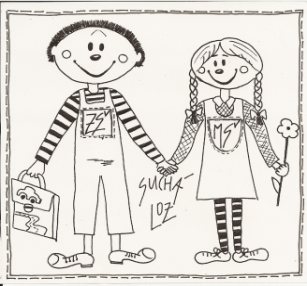 PSČ 687 53 * mob. ředitelka 776 646 856 * mob. ŠJ 730 516 144  zssuchaloz@zssl.cz * www.zs.suchaloz.czZÁVAZNÁ PŘIHLÁŠKA na prázdninový provoz v Mateřské škole Suchá LozZákonný zástupce:Jméno a příjmení:……………………………………………………………………………………………………………………………..Bydliště:……………………………………………………………………………………………………………………………………………Telefon pro náhlé onemocnění dítěte:………………………………………………………………………………………………Závazně přihlašuji své dítě:Jméno a příjmení: …………………………………………………………………………….......................................................Datum narození: …………………………………….. Bytem: ……………………………………………....................................Zdravotní pojišťovna:……………………………………………………………………………………………………………………………Nyní navštěvuje mateřskou školu:…………………………………………………………………………………………………………………………………………………………………………………………………………………………………………………………………………Je předškolák (plní povinné předškolní vzdělávání):  	ANO		NE		NA PRÁZDNINOVÝ PROVOZ V MATEŘSKÉ ŠKOLE SUCHÁ LOZ, PŘÍSPĚVKOVÁ ORGANIZACE, OKRES UHERSKÉ HRADIŠTĚ ve dnech:v době od ……………………………………………………………. do …………………………………………….............................v době od ……………………………………………………………. do …………………………………………………………………………Prohlašuji, že jsem byl(a) seznámen(a) s podmínkami prázdninového provozu Mateřské školy Suchá Loz, příspěvková organizace, okres Uherské Hradiště a souhlasím s nimi.K přihlášce na prázdninový provoz v MŠ je nutné doložit kopii EVIDENČNÍHO LISTU z MŠ, do které dítě  pravidelně dochází.V Suché Lozi, dne …………………………………………		………………………………………………………………………………					                      podpis zákonného zástupceUpozornění:Poplatky na prázdninový provoz jsou stanoveny takto:Úplata za předškolní vzdělávání ve výši 175,- Kč uhradí zákonný zástupce v mateřské škole, do které přihlašuje své dítě na prázdninový provoz nejpozději do 28. 6.2021.  V případě, že k datu 28. 6. nebude uhrazen poplatek za školné, nebude dítě na prázdninový pobyt do mateřské školy přijato.Přihlášku odevzdejte do mateřské školy nejpozději do 31. května. Společně s přihláškou odevzdejte okopírovaný evidenční list dítěte z vaší kmenové mateřské školy.									         Mgr. Hana Máčalová									            ředitelka školy